Ellen   Ellen.364858@2freemail.com 	 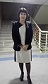 Human Resources /Recruitment ManagerPROFILE SUMMARYHR & RECRUITMENT PROFESSIONALCIPD Associate UKDiploma in Human Resources/Recruitment UKPERSONAL DETAILSNationality: 	BritishVisa Status:	Residence visaDriving License:	UAEEXPERIENCE SNAPSHOT Abraaj Capital Investment Group, DIFC Dubai 	Dec 2016 – Mar 2017Recruitment Consultant Temporary 3 month contract The Abraaj Investment Group. Responsible for sourcing, interviewing and hiring of key personnel for hospital acquisitions in Pakistan, Kenya and Nigeria.Al Noor Hospitals Group 	Feb 2012 – Nov 2016Human Resources & Recruitment Manager, Northern Region ClinicsAl Noor Hospitals Group Abu Dhabi, United Arab EmiratesHuman  Resources /Group Recruitment ManagerAL Noor Hospital Group Abu Dhabi, United Arab EmiratesGroup Recruitment Manager 	Aug 2010 – Aug 2011Burjeel Hospital, Abu DhabiSenior Physician Recruitment Officer	Apr 2005 – Jul 2009Sheikh Khalifa Medical City, Abu DhabiGeneral Manager	May 2001 – Nov 2004United States Consulate, Jeddah, Saudi ArabiaHuman Resources Officer Administration   	Sept 1994 – May 2001National Guard Hospital, Jeddah, Saudi ArabiaAREAS OF EXPERTISEHuman Resource / RecruitmentDevelopment and formulation of organizational objective to contribute in the growth of the organization.Development and Implement the policy and HR Manual of the organization. Investigated ways to reduce the costs i.e. overtime through overall working with Manager re: better time managementPreparation of HR related reports, Recruitment & selection, and performance assessment, Time and Management reports (KABA).Development and adherence to Recruitment PolicyEnsured hire of staff in line with budgetary constraints & within specified timelineEnsured compliance with grade pay policyScheduling and attending interviews of selected candidatesIssuing contracts plus contract renewalsDeal with HAAD / DHA and MOH  licensing of Healthcare ProfessionalsLiaise wit PRO Department re: employment Visa / Residency Visas etc.Conduct New Employee Corporate Orientation Program on weekly basisDetermine Training process to improve the efficiency of staff. Point of contact for human resource related queries re: policy implementationConduct performance assessment for employees.PROVEN JOB ROLERecruitment Consultant           Abraaj Investment Group	      Dec 2016 – Mar 2017Temporary contract responsible for coordinating the hiring of Key Management personnelFor Abraaj Health fund hospital acquisitions in Pakistan, Nigeria and Kenya.HR/Recruitment Manager                                  March 2012 – November 2016Al Noor Clinics Sharjah & Dubai 	January to November 2016Transferred to Northern Emirates January 2016 due to Al Noor Hospital Group acquiring both Al Fardan Clinic, Sharjah and Rochester Clinic, Dubai (total 400 employees)Responsible for the total integration of these clinics to Al Noor systems to include:Development and Implementation of Organizational structuresDevelopment and formulation of organizational objectives to contribute to assimilation and growth of the clinics.Implementation of HR Manual Policies and ProceduresRe-Organized HR Dept to include re-distribution of tasks to employeesProvided Payroll information to facilitate smooth transition of Payroll to Al Noor Payroll SystemInvestigated ways to reduce costs through staff scheduling (reduction of overtime), Consumables, re-negotiation of Vendors contractsPrepared HR/Recruitment reports (Recruitment & selection) plus time attendance reportsEmbarked on recruitment campaign for nurses for Rochester Clinic which involved “Open Day” at a Dubai Hotel (900 attended), arranged recruitment team attendance.Standardized contracts in line with Al Noor policyConducted Al Noor Orientation Programs on a regular basisImplemented Code of Business Conduct policyEmbarked on program to ensure that all Medical & Nursing staff have current BLS / ACLS certificationImplemented Al Noor Salary pay scale and gradesMet regularly with COO, Medical Director and Head Nurse regarding recruitment and HR related issuesImplemented Disciplinary and Grievous policyPoint of contract for all HR and Recruitment related queriesAl Noor Hospital Group Abu Dhabi, UAE 	March 2012 to January 2016Group Recruitment Manager for largest Private Healthcare Group in UAE. Responsible for Group wide recruitment activity which encompassed 3 Hospitals and 15 satellite clinics. Managed a team of 8 recruiters to ensure that hiring in line with budget requirements, salary scales and time scales:Developing Recruitment Objectives in line with Corporate PolicyDesigning and managing  initiatives with relation to:Recruitment & SelectionFormulating Budgets for Clinics jointly with Dept HeadsCoordinated sourcing cvs using job portals and websiteCoordinated interviews, issued offers / contractsEnsured compliance with grade pay policyEnsured all references are checkedDaily  meetings with recruitment staff to look over vacancies, status, problem solving etcEnsure that Recruitment staff maintained accurate daily recruitment dashboard on “shared file”Daily Meeting with HR Director for Candidate file and salary approvalMaintained vacancy listMet with Dept Heads on a regular basis to review candidates in pipeline and give update on expected arrivalCoordinated with licensing Dept to ensure correct documents are submittedCoordinated with PRO re: submissions for work permit and employment visasConducted Orientation for new joinersEffectively managed the Recruitment Team / weekly meetings / Updated Recruitment Status ReportTraining & DevelopmentPerformance Management (Probationary & annual appraisal reviews)Planning and coordinating Recruitment Employee Development ProgramsProviding advice on best practices to management on HR/Recruitment  related issues acting as internal consultant to Managers/EmployeesEstablishing and maintaining effective communication links between the employees and the managementOverseeing and implementing SAP Recruitment and time Management SystemsGenerating management information reports on periodic basisParticipating in and contributing to strategic management decisionsUndertaking specific projectsManaging day to day HR/ Recruitment  administration functionsAttended Al Noor Booths at Arab Health and Recruitment Fairs during yearMember of Employee Wellness Committee to promote Activities outside of work environmentSnr. Physician/Recruitment OfficerSheikh Khalifa Medical City, Abu Dhabi 	April 2005 – July 2009Hired over 700 Physicians over a 4 year period in compliance with Budget and HAAD licensing requirements. Provided Recruitment reports to Manager, Medical Director and CEO. Met weekly basis with Medical Director re: submission of Physician files for approval and reviewed vacancy list.Met weekly with Management Hiring Committee to submit Physician files for Management approvalSourced candidates according to vacancy list requirement using job portals / AdvertisementsSent eligible Physician cvs to Physician Dept heads for review and short listingArrange phone / face InterviewsChecked references and logbooks of PhysiciansIssued offers and contractsLiaised with PRO re: obtaining HAAD license and employment visasLiaised with Travel Officer to book Airline FlightsNotified Housing Dept of new arrivalNotified Transportation for candidate pick up form AirportSent New arrival Information PackageNotified HR of new arrival to include in weekly Orientation ProgrammeActed as point of contact for candidate and HospitalAwarded Employee of the Month having hired and onboard 100 Physicians within 90 day probation periodGeneral ManagerUnited States Consulate, Jeddah, Saudi Arabia	May 2001 – Nov 2004Responsible for HR/Recruitment functions which included:Managing of payroll/overtime , issuance of salary checksStaff RecruitmentMonthly duty rotasOrganized official functions on a weekly basisSelected weekly menus for Consulate Dining.Responsible for Employee annual evaluationResponsible for budget of OrganizationConducted monthly Inventory checks for Consulate RestaurantMaintained Accounts Ledgers on daily basisSubmitted Ledger Accounts to External Auditors on monthly and annual basisMaintained stock of goods for saleMaintained Book / DVD library and monthly  purchase of new stockWeekly deposits to Bank of incomes receivedMet weekly with Consulate General and Management Team to go over functions and accountsHR Officer AdminNational Guard Hospital, Jeddah, Saudi Arabia	March 1994 – May 2001Attached to the HR Director’s Office. Oversaw the entire Admin function of the department.Daily interaction with HR Director to review daily correspondence and assigned to deal with according to HR Director directivesLiaised with other departments within HR; Government Relations, Employee Relations, Recruitment and Training Departments as per HR Director’s directivesCompiling of HR monthly report from information received from other HR Departments for submission to Head Office, RiyadhAWARDSEmployee of the Month (Sheikh Khalifa Hospital)Employee of the year (US Consulate JeddahAppreciation Certificate from the Office of the US Vice-President, The White House, WashingtonREFERENCESAvailable upon request.